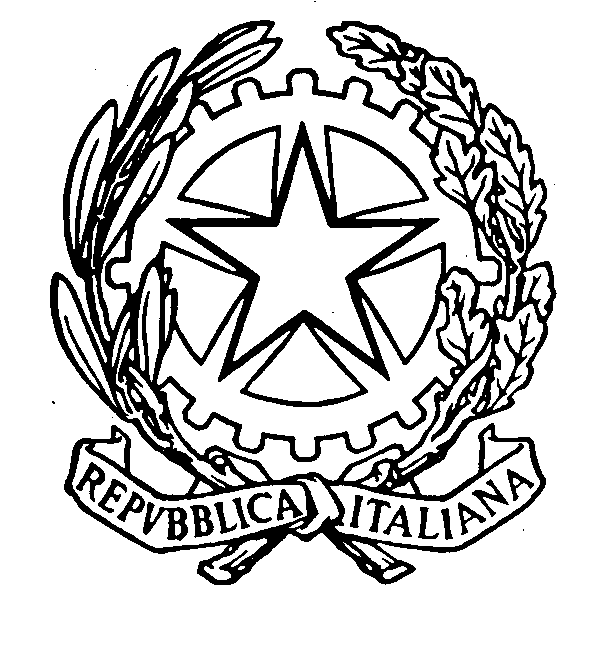 Ministero dell’IstruzioneISTITUTO COMPRENSIVO STATALE “ T. CROCI” Via Chopin N. 9 - 20037 Paderno Dugnano (MI)RELAZIONE FINALE DI DISCIPLINADisciplina: _____________________Docente: ________________________Classe: ______________________		 Alunni n° ___bilancio didattico1.1 Piano di lavoro e svolgimento del programma 1.2 Piano di integrazione degli apprendimenti (O.M. del 16 maggio 2020, art. 6)1.3 Livello di profitto degli alunni 1.4 Livello e descrizione della classe (motivazione, interesse, partecipazione, impegno e metodo di studio, in rapporto all’inizio dell’anno). Casi particolari.2. altre attività’ didattiche(gite, uscite, progetti inerenti alle proprie discipline)3. informazioni sulla professionalità’ dei docenti Ho seguito i seguenti corsi di formazione / aggiornamento nel corso del corrente anno scolastico:Paderno Dugnano, ____ giugno 2020			                                            firma                                                                                                                           ______________________Tel. n. 02/ 9181045C.f. 97667170159fax  n. 02/ 99045055e-mail  miic8fj00v@istruzione.it   -   e-mail pec  miic8fj00v@pec.istruzione.ite-mail  miic8fj00v@istruzione.it   -   e-mail pec  miic8fj00v@pec.istruzione.ite-mail  miic8fj00v@istruzione.it   -   e-mail pec  miic8fj00v@pec.istruzione.itHo seguito il Piano di lavoro concordato con il gruppo di materia. Ho seguito un Piano di lavoro individuale.Ho svolto per intero i contenuti del piano di lavoro Non ho svolto alcuni nuclei fondanti della disciplina (specificare i motivi). In tal caso, compilare la tabella 1.2.Eventuali nuclei fondanti della disciplina non svoltiObiettivi di apprendimentoIntegrazione nuclei fondanti nella progettazione a.s. 2020/21Specificare “Quando” (settembre prima o dopo inizio lezioni) e “Durata”Strategie didatticheLIVELLONOMINATIVI ALLIEVINon sufficiente (< 6 )ARGOMENTO/TITOLODURATA OREATTESTATOATTESTATOARGOMENTO/TITOLODURATA ORESINO12